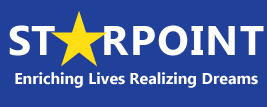 Spin North Newsletter…A program proudly brought to you by StarpointOctober 2019SPIN NORTH EARLY CHILDHOOD CARE AND EDUCATION CENTEROctober MenuThe U.S. Department of Agriculture prohibits discrimination against its customers, employees, and applicants for employment on the bases of race, color, national origin, age, disability, sex, gender identity, religion, reprisal, and where applicable, political beliefs, marital status, familial or parental status, sexual orientation, or all or part of an individual’s income is derived from any public assistance program, or protected genetic information in employment or in any program or activity conducted or funded by the department.  (Not all prohibited bases will apply to all programs, the first 6 protected basesof race, color, national origin, age, disability and sex are the 6 protected bases for applicants and recipients of the child nutrition programs.)If you wish to file a civil rights program complaint of discrimination, complete the USDA program discrimination complaint form, found online at http://www.ascr.usda.gov/complaintfilingcust.html, or at any USDA office, or call (866) 632-9992 to request the form. You may also write a letter containing all of the information requested in the form. Send your completed complaint form or letter to us by mail at U.S. Department of Agriculture, Director, Office of Adjudication, 1400 Independence Ave., S.W., Washington, D.C. 20250-9410, by fax (202) 690-7442 or email at program.intake@usda.gov. For individuals who are deaf, hard of hearing, have speech disabilities may contact USDA through the federal relay service at (800) 877-8339; (800) 845-6136 (Spanish)USDA is an equal opportunity provider and employer**All milk served to participants is unflavored, all participants 2 years and older are served low-fat (1%) milk and children under 1 year old are served whole milk			WG- whole grain 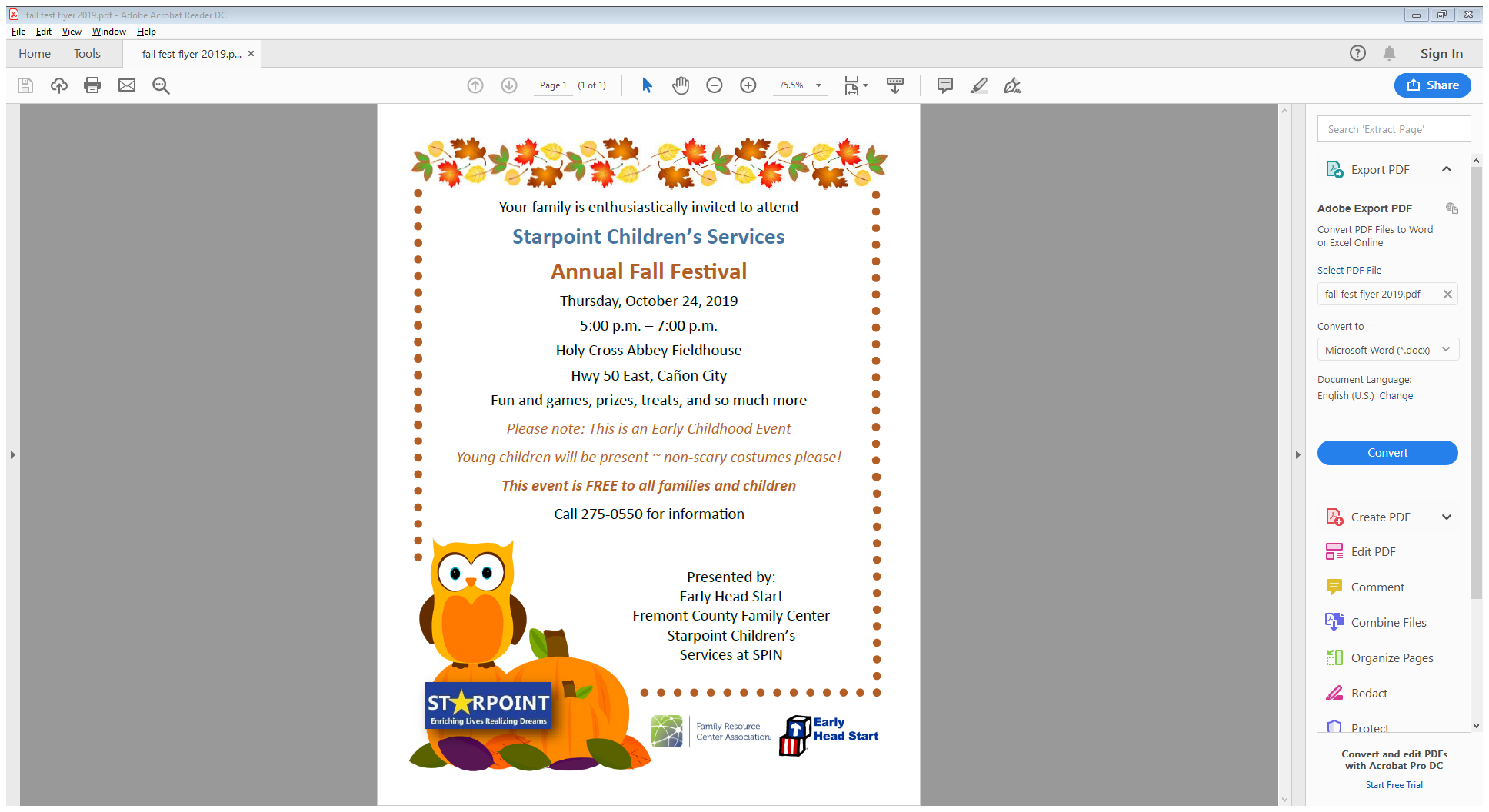 1)B- WG cereal, bananas, milkL- Macaroni & Cheese w/beef, green beans, mandarin oranges, milkS- cucumber sandwiches (WG bread), water2)B-WG French toast, apricots, milkL- Chicken Parmesan, corn, pears, WG bread, milkS-WG cinnamon toast, milk 3)B- scrambled eggs, WG toast, apricots, milk L- turkey gravy over mashed potatoes, WG bread, mixed fruit, milkS- saltines, cheese sticks, water4)B- oatmeal, mixed fruit, milk L- sloppy joes on  WG bun, French fries, pears, milkS- yogurt, peaches, water7)B-  WG pancakes, orange slices, milk L- Tuna Salad Sandwich on WG bread, cucumber slices, carrot sticks, milkS- Graham Crackers, Applesauce, water8)B-WG bagel w/ cream cheese, apples, milkL- Turkey & Cheese roll ups w/ WG tortilla, green beans, bananas, milkS-celery w/ almond butter, saltines, water9)B- WG toast w/jelly, apricots, milkL- Tator tot casserole w/beef, mixed veggies, saltines, milkS-soft pretzels w/ cheese sauce, milk10)B- WG biscuits & gravy, mandarin oranges, milkL- Red beans and brown rice, green beans, pineapple, milkS- carrot sticks, cheese sticks, water11)B- cream of wheat, peaches, milkL- Mac & Cheese w/ ham, beets, pears, milkS- cottage cheese, mixed fruit, water14)B-yogurt parfaits w/ granola, peaches, milkL- Indian Corn w/ WG corn chips, green beans, milkS- trail mix, milk15)B- oatmeal, pears, milkL- ham pasta salad, peas, peaches, milk S- WG cinnamon toast16)B- WG waffles, applesauce, milkL- Bean & Cheese Burritos in WG tortillas, carrots, oranges, milkS-cucumber slices, carrot sticks, ranch and water17)B- WG cereal, pineapple, milkL- Beef Stroganoff WG noodles, Mixed veggies, apricots, milkS- saltines, cheese slices, water18)B- WG cinnamon toast, mandarin oranges, milkL- ham and beans, WG bread, peas, pears, milkS- yogurt, bananas, milk 21)B-WG biscuits & gravy, orange slice, milk L- chicken nuggets, tator tots, green beans, milk S- yogurt w/ graham crackers, milk22)B- WG cereal, oranges, milkL- beef tacos W/ corn shell, lettuce, tomato, corn, apricots, milkS- pretzels, milk23)B- cream of wheat, pears, milk L- grilled chicken breasts on WG buns, French fries, apples, milkS- cucumber sandwiches on WG bread 24)B- scrambled eggs, WG toast, apricots, milkL- Baked turkey, mashed potatoes, mixed veggies, WG bread, milkS- hardboiled eggs, goldfish and water25)B- WG French toast, mixed fruit, milkL- Tuna WG noodle casserole, peas, apples, milkS- bananas, cheese slices, water28)B- WG bagel w/ cream cheese, peaches, milkL- Chili w/ beef, green beans, mixed fruit, saltines, milkS-pretzels, apples, milk29)B- WG waffles, applesauce, milkL- baked ham, pineapple, mixed fruit, WG bread, milkS- saltines, cheese slices, water30)B- WG cinnamon, tortilla, banana, milkL- Beef shepherd’s pie, w/ mashed potatoes, WG bread, mixed veggies, milkS- broccoli, celery w/ranch, water31)B- WG English muffin w/ jelly, pears, milk L-  Tuna WG pasta salad, peas, oranges, milkS- apples and cheese, water